Feestwinkel de Scharrelboet.nl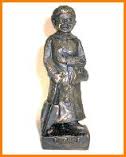 Oorkonde voor Sarah.
Deze speciale titel is toegekend aan :
__________________________________Vandaag bent u vijftig jaar,misschien met een enkele grijze haar.U heeft Sarah gezien, maar bent nog steeds levenslustig zo te zien.Thans begint uw tweede jeugd.
Voel u jong en wees verheugd.
Sta nog steeds voor een ieder klaar.
Wordt u vast wel honderd jaar!NAAM					:
DATUM				: … - … - 20..HANDTEKENING	:
 